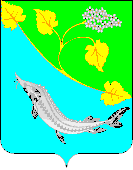 АДМИНИСТРАЦИЯ 
ЛЕНИНСКОГО МУНИЦИПАЛЬНОГО РАЙОНА
ВОЛГОГРАДСКОЙ ОБЛАСТИ_____________________________________________________________________________ПОСТАНОВЛЕНИЕ (проект)      от                      №  о внесении изменений в постановление администрации Ленинского муниципального района Волгоградской области от 03.10.2014 № 676 «Об утверждении административного регламента по осуществлению Администрацией Ленинского муниципального района Волгоградской области переданных государственных полномочий по предоставлению государственной услуги «Принятие решения об объявлении несовершеннолетнего полностью дееспособным (эмансипированным)». 	В соответствии с нормами статьи 15 Федерального закона Российской Федерации от 24.11.1995 № 181-ФЗ «О социальной защите инвалидов в Российской Федерации», руководствуясь статьей 22 Устава Ленинского муниципального района Волгоградской области,  администрация Ленинского муниципального района	ПОСТАНОВЛЯЕТ:1. Внести в постановление администрации Ленинского муниципального района Волгоградской области от 03.10.2014 № 676 «Об утверждении административного регламента по осуществлению Администрацией Ленинского муниципального района Волгоградской области переданных государственных полномочий по предоставлению государственной услуги «Принятие решения об объявлении несовершеннолетнего полностью дееспособным (эмансипированным)» изменения следующего содержания:1.1. Раздел 2 административного регламента по осуществлению Администрацией Ленинского муниципального района Волгоградской области переданных государственных полномочий по предоставлению государственной услуги «Принятие решения об объявлении несовершеннолетнего полностью дееспособным (эмансипированным)» дополнить пунктом 2.13.5. следующего содержания:«2.13.5. Для инвалидов государственная услуга оказывается в помещении, расположенном по адресу: 404620, Волгоградская область, город Ленинск, улица им. Ленина, дом 209. Помещения, в которых предоставляется государственная услуга, должны быть обеспечены беспрепятственным доступом для инвалидов (включая инвалидов, использующих кресла-коляски и собак-проводников) в соответствии со статьей 15 Федерального закона Российской Федерации от 24.11.1995 № 181-ФЗ «О социальной защите инвалидов в Российской Федерации». 1.2. В тексте административного регламента слова «официального портала Губернатора и Правительства Волгоградской области» читать как «официального портала Губернатора и Администрации Волгоградской области».    2. Постановление подлежит официальному обнародованию.  	Глава администрацииЛенинского муниципального района 			               Н.Н. Варваровский 